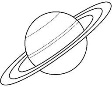 3.Leszállás után gyorsan kiderül, hogy egy város mellett ereszkedtetek le. Megéheztél, betérsz egy fogadóba, hogy ennivalót és információkat szerezz a korról és a helyről.Meg is kérdezed, hogy ismernek-e olyan embert a városban, aki ért az égitestekhez, csillagokhoz. A fogadós azzal örvendeztet meg, hogy épp ma van egy igen híres csillagász, Kopernikusz hetvenedik születésnapja, aki pont ebben a fogadóban ünnepli ezt a nagy napot.a) Így már tudod, hogy földi idő szerint 1543. (25.) év február (26.) hónapjának 19. (27.) napján érkeztél.Sőt azt is tudod, hogy a Föld bolygó Európa (28.) nevű kontinensén lévő, Lengyel (29.) ország Frombork / Frauenburg (30.)nevű városában vagy.A fogadóstól korabeli térképet is kapsz.b) Jelöld be rajta, hova érkeztél!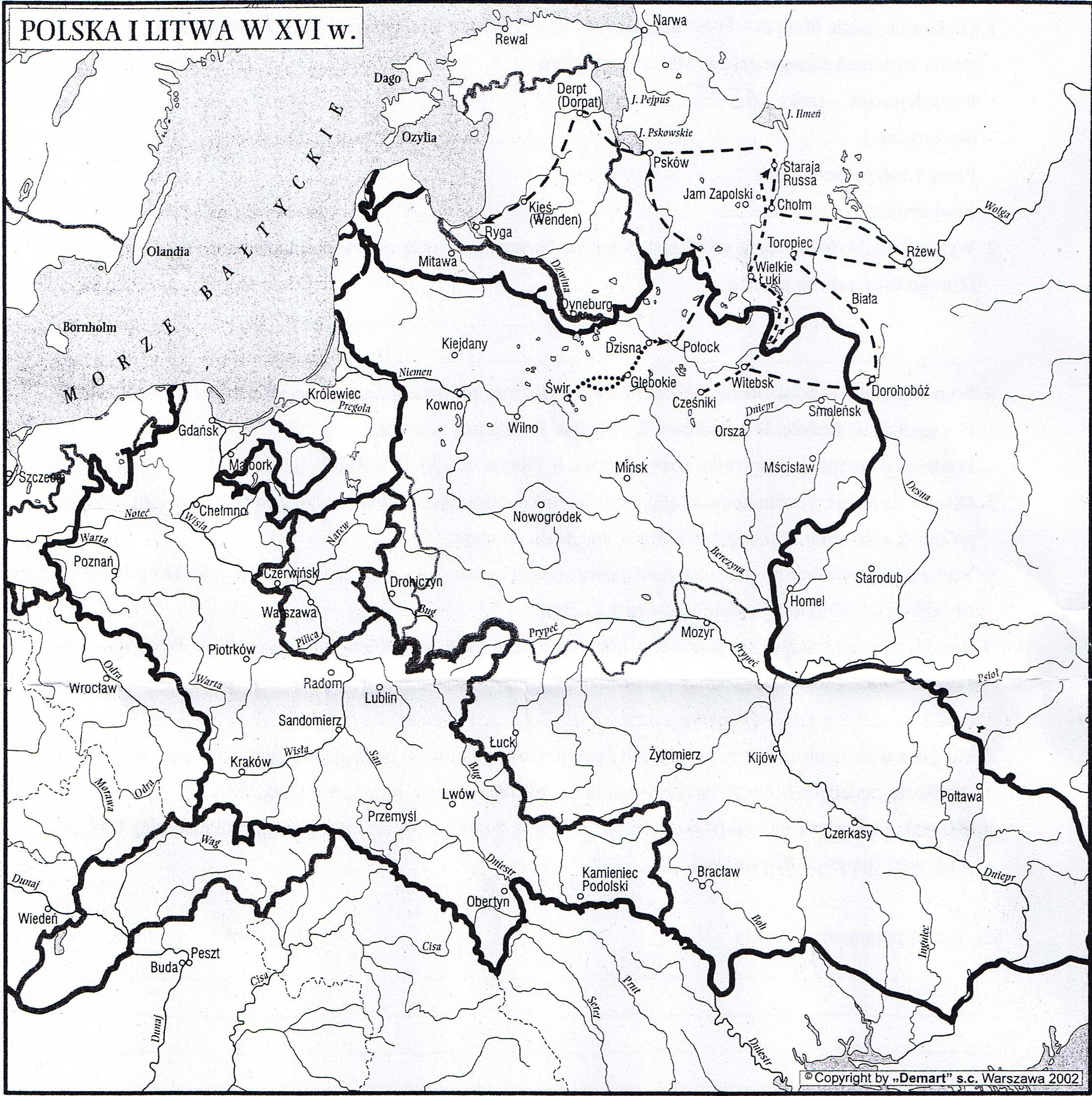 Példák a lehetséges forrásokra:Magyar nagylexikon, Budapest, Magyar Nagylexikon Kiadó, 2000.Cartogarphia világatlasz, Budapest, Cartographia, 1999.Összesen maximum 6+1 = 7 pont.Leszállás után gyorsan kiderül, hogy egy város mellett ereszkedtetek le. Megéheztél, betérsz egy fogadóba, hogy ennivalót és információkat szerezz a korról és a helyről.Meg is kérdezed, hogy ismernek-e olyan embert a városban, aki ért az égitestekhez, csillagokhoz. A fogadós azzal örvendeztet meg, hogy épp ma van egy igen híres csillagász, Kopernikusz hetvenedik születésnapja, aki pont ebben a fogadóban ünnepli ezt a nagy napot.a) Így már tudod, hogy földi idő szerint 1543. (25.) év február (26.) hónapjának 19. (27.) napján érkeztél.Sőt azt is tudod, hogy a Föld bolygó Európa (28.) nevű kontinensén lévő, Lengyel (29.) ország Frombork / Frauenburg (30.)nevű városában vagy.A fogadóstól korabeli térképet is kapsz.b) Jelöld be rajta, hova érkeztél!Példák a lehetséges forrásokra:Magyar nagylexikon, Budapest, Magyar Nagylexikon Kiadó, 2000.Cartogarphia világatlasz, Budapest, Cartographia, 1999.Összesen maximum 6+1 = 7 pont.Leszállás után gyorsan kiderül, hogy egy város mellett ereszkedtetek le. Megéheztél, betérsz egy fogadóba, hogy ennivalót és információkat szerezz a korról és a helyről.Meg is kérdezed, hogy ismernek-e olyan embert a városban, aki ért az égitestekhez, csillagokhoz. A fogadós azzal örvendeztet meg, hogy épp ma van egy igen híres csillagász, Kopernikusz hetvenedik születésnapja, aki pont ebben a fogadóban ünnepli ezt a nagy napot.a) Így már tudod, hogy földi idő szerint 1543. (25.) év február (26.) hónapjának 19. (27.) napján érkeztél.Sőt azt is tudod, hogy a Föld bolygó Európa (28.) nevű kontinensén lévő, Lengyel (29.) ország Frombork / Frauenburg (30.)nevű városában vagy.A fogadóstól korabeli térképet is kapsz.b) Jelöld be rajta, hova érkeztél!Példák a lehetséges forrásokra:Magyar nagylexikon, Budapest, Magyar Nagylexikon Kiadó, 2000.Cartogarphia világatlasz, Budapest, Cartographia, 1999.Összesen maximum 6+1 = 7 pont.Leszállás után gyorsan kiderül, hogy egy város mellett ereszkedtetek le. Megéheztél, betérsz egy fogadóba, hogy ennivalót és információkat szerezz a korról és a helyről.Meg is kérdezed, hogy ismernek-e olyan embert a városban, aki ért az égitestekhez, csillagokhoz. A fogadós azzal örvendeztet meg, hogy épp ma van egy igen híres csillagász, Kopernikusz hetvenedik születésnapja, aki pont ebben a fogadóban ünnepli ezt a nagy napot.a) Így már tudod, hogy földi idő szerint 1543. (25.) év február (26.) hónapjának 19. (27.) napján érkeztél.Sőt azt is tudod, hogy a Föld bolygó Európa (28.) nevű kontinensén lévő, Lengyel (29.) ország Frombork / Frauenburg (30.)nevű városában vagy.A fogadóstól korabeli térképet is kapsz.b) Jelöld be rajta, hova érkeztél!Példák a lehetséges forrásokra:Magyar nagylexikon, Budapest, Magyar Nagylexikon Kiadó, 2000.Cartogarphia világatlasz, Budapest, Cartographia, 1999.Összesen maximum 6+1 = 7 pont.Leszállás után gyorsan kiderül, hogy egy város mellett ereszkedtetek le. Megéheztél, betérsz egy fogadóba, hogy ennivalót és információkat szerezz a korról és a helyről.Meg is kérdezed, hogy ismernek-e olyan embert a városban, aki ért az égitestekhez, csillagokhoz. A fogadós azzal örvendeztet meg, hogy épp ma van egy igen híres csillagász, Kopernikusz hetvenedik születésnapja, aki pont ebben a fogadóban ünnepli ezt a nagy napot.a) Így már tudod, hogy földi idő szerint 1543. (25.) év február (26.) hónapjának 19. (27.) napján érkeztél.Sőt azt is tudod, hogy a Föld bolygó Európa (28.) nevű kontinensén lévő, Lengyel (29.) ország Frombork / Frauenburg (30.)nevű városában vagy.A fogadóstól korabeli térképet is kapsz.b) Jelöld be rajta, hova érkeztél!Példák a lehetséges forrásokra:Magyar nagylexikon, Budapest, Magyar Nagylexikon Kiadó, 2000.Cartogarphia világatlasz, Budapest, Cartographia, 1999.Összesen maximum 6+1 = 7 pont.Leszállás után gyorsan kiderül, hogy egy város mellett ereszkedtetek le. Megéheztél, betérsz egy fogadóba, hogy ennivalót és információkat szerezz a korról és a helyről.Meg is kérdezed, hogy ismernek-e olyan embert a városban, aki ért az égitestekhez, csillagokhoz. A fogadós azzal örvendeztet meg, hogy épp ma van egy igen híres csillagász, Kopernikusz hetvenedik születésnapja, aki pont ebben a fogadóban ünnepli ezt a nagy napot.a) Így már tudod, hogy földi idő szerint 1543. (25.) év február (26.) hónapjának 19. (27.) napján érkeztél.Sőt azt is tudod, hogy a Föld bolygó Európa (28.) nevű kontinensén lévő, Lengyel (29.) ország Frombork / Frauenburg (30.)nevű városában vagy.A fogadóstól korabeli térképet is kapsz.b) Jelöld be rajta, hova érkeztél!Példák a lehetséges forrásokra:Magyar nagylexikon, Budapest, Magyar Nagylexikon Kiadó, 2000.Cartogarphia világatlasz, Budapest, Cartographia, 1999.Összesen maximum 6+1 = 7 pont.25.Leszállás után gyorsan kiderül, hogy egy város mellett ereszkedtetek le. Megéheztél, betérsz egy fogadóba, hogy ennivalót és információkat szerezz a korról és a helyről.Meg is kérdezed, hogy ismernek-e olyan embert a városban, aki ért az égitestekhez, csillagokhoz. A fogadós azzal örvendeztet meg, hogy épp ma van egy igen híres csillagász, Kopernikusz hetvenedik születésnapja, aki pont ebben a fogadóban ünnepli ezt a nagy napot.a) Így már tudod, hogy földi idő szerint 1543. (25.) év február (26.) hónapjának 19. (27.) napján érkeztél.Sőt azt is tudod, hogy a Föld bolygó Európa (28.) nevű kontinensén lévő, Lengyel (29.) ország Frombork / Frauenburg (30.)nevű városában vagy.A fogadóstól korabeli térképet is kapsz.b) Jelöld be rajta, hova érkeztél!Példák a lehetséges forrásokra:Magyar nagylexikon, Budapest, Magyar Nagylexikon Kiadó, 2000.Cartogarphia világatlasz, Budapest, Cartographia, 1999.Összesen maximum 6+1 = 7 pont.Leszállás után gyorsan kiderül, hogy egy város mellett ereszkedtetek le. Megéheztél, betérsz egy fogadóba, hogy ennivalót és információkat szerezz a korról és a helyről.Meg is kérdezed, hogy ismernek-e olyan embert a városban, aki ért az égitestekhez, csillagokhoz. A fogadós azzal örvendeztet meg, hogy épp ma van egy igen híres csillagász, Kopernikusz hetvenedik születésnapja, aki pont ebben a fogadóban ünnepli ezt a nagy napot.a) Így már tudod, hogy földi idő szerint 1543. (25.) év február (26.) hónapjának 19. (27.) napján érkeztél.Sőt azt is tudod, hogy a Föld bolygó Európa (28.) nevű kontinensén lévő, Lengyel (29.) ország Frombork / Frauenburg (30.)nevű városában vagy.A fogadóstól korabeli térképet is kapsz.b) Jelöld be rajta, hova érkeztél!Példák a lehetséges forrásokra:Magyar nagylexikon, Budapest, Magyar Nagylexikon Kiadó, 2000.Cartogarphia világatlasz, Budapest, Cartographia, 1999.Összesen maximum 6+1 = 7 pont.Leszállás után gyorsan kiderül, hogy egy város mellett ereszkedtetek le. Megéheztél, betérsz egy fogadóba, hogy ennivalót és információkat szerezz a korról és a helyről.Meg is kérdezed, hogy ismernek-e olyan embert a városban, aki ért az égitestekhez, csillagokhoz. A fogadós azzal örvendeztet meg, hogy épp ma van egy igen híres csillagász, Kopernikusz hetvenedik születésnapja, aki pont ebben a fogadóban ünnepli ezt a nagy napot.a) Így már tudod, hogy földi idő szerint 1543. (25.) év február (26.) hónapjának 19. (27.) napján érkeztél.Sőt azt is tudod, hogy a Föld bolygó Európa (28.) nevű kontinensén lévő, Lengyel (29.) ország Frombork / Frauenburg (30.)nevű városában vagy.A fogadóstól korabeli térképet is kapsz.b) Jelöld be rajta, hova érkeztél!Példák a lehetséges forrásokra:Magyar nagylexikon, Budapest, Magyar Nagylexikon Kiadó, 2000.Cartogarphia világatlasz, Budapest, Cartographia, 1999.Összesen maximum 6+1 = 7 pont.26.Leszállás után gyorsan kiderül, hogy egy város mellett ereszkedtetek le. Megéheztél, betérsz egy fogadóba, hogy ennivalót és információkat szerezz a korról és a helyről.Meg is kérdezed, hogy ismernek-e olyan embert a városban, aki ért az égitestekhez, csillagokhoz. A fogadós azzal örvendeztet meg, hogy épp ma van egy igen híres csillagász, Kopernikusz hetvenedik születésnapja, aki pont ebben a fogadóban ünnepli ezt a nagy napot.a) Így már tudod, hogy földi idő szerint 1543. (25.) év február (26.) hónapjának 19. (27.) napján érkeztél.Sőt azt is tudod, hogy a Föld bolygó Európa (28.) nevű kontinensén lévő, Lengyel (29.) ország Frombork / Frauenburg (30.)nevű városában vagy.A fogadóstól korabeli térképet is kapsz.b) Jelöld be rajta, hova érkeztél!Példák a lehetséges forrásokra:Magyar nagylexikon, Budapest, Magyar Nagylexikon Kiadó, 2000.Cartogarphia világatlasz, Budapest, Cartographia, 1999.Összesen maximum 6+1 = 7 pont.Leszállás után gyorsan kiderül, hogy egy város mellett ereszkedtetek le. Megéheztél, betérsz egy fogadóba, hogy ennivalót és információkat szerezz a korról és a helyről.Meg is kérdezed, hogy ismernek-e olyan embert a városban, aki ért az égitestekhez, csillagokhoz. A fogadós azzal örvendeztet meg, hogy épp ma van egy igen híres csillagász, Kopernikusz hetvenedik születésnapja, aki pont ebben a fogadóban ünnepli ezt a nagy napot.a) Így már tudod, hogy földi idő szerint 1543. (25.) év február (26.) hónapjának 19. (27.) napján érkeztél.Sőt azt is tudod, hogy a Föld bolygó Európa (28.) nevű kontinensén lévő, Lengyel (29.) ország Frombork / Frauenburg (30.)nevű városában vagy.A fogadóstól korabeli térképet is kapsz.b) Jelöld be rajta, hova érkeztél!Példák a lehetséges forrásokra:Magyar nagylexikon, Budapest, Magyar Nagylexikon Kiadó, 2000.Cartogarphia világatlasz, Budapest, Cartographia, 1999.Összesen maximum 6+1 = 7 pont.Leszállás után gyorsan kiderül, hogy egy város mellett ereszkedtetek le. Megéheztél, betérsz egy fogadóba, hogy ennivalót és információkat szerezz a korról és a helyről.Meg is kérdezed, hogy ismernek-e olyan embert a városban, aki ért az égitestekhez, csillagokhoz. A fogadós azzal örvendeztet meg, hogy épp ma van egy igen híres csillagász, Kopernikusz hetvenedik születésnapja, aki pont ebben a fogadóban ünnepli ezt a nagy napot.a) Így már tudod, hogy földi idő szerint 1543. (25.) év február (26.) hónapjának 19. (27.) napján érkeztél.Sőt azt is tudod, hogy a Föld bolygó Európa (28.) nevű kontinensén lévő, Lengyel (29.) ország Frombork / Frauenburg (30.)nevű városában vagy.A fogadóstól korabeli térképet is kapsz.b) Jelöld be rajta, hova érkeztél!Példák a lehetséges forrásokra:Magyar nagylexikon, Budapest, Magyar Nagylexikon Kiadó, 2000.Cartogarphia világatlasz, Budapest, Cartographia, 1999.Összesen maximum 6+1 = 7 pont.27.Leszállás után gyorsan kiderül, hogy egy város mellett ereszkedtetek le. Megéheztél, betérsz egy fogadóba, hogy ennivalót és információkat szerezz a korról és a helyről.Meg is kérdezed, hogy ismernek-e olyan embert a városban, aki ért az égitestekhez, csillagokhoz. A fogadós azzal örvendeztet meg, hogy épp ma van egy igen híres csillagász, Kopernikusz hetvenedik születésnapja, aki pont ebben a fogadóban ünnepli ezt a nagy napot.a) Így már tudod, hogy földi idő szerint 1543. (25.) év február (26.) hónapjának 19. (27.) napján érkeztél.Sőt azt is tudod, hogy a Föld bolygó Európa (28.) nevű kontinensén lévő, Lengyel (29.) ország Frombork / Frauenburg (30.)nevű városában vagy.A fogadóstól korabeli térképet is kapsz.b) Jelöld be rajta, hova érkeztél!Példák a lehetséges forrásokra:Magyar nagylexikon, Budapest, Magyar Nagylexikon Kiadó, 2000.Cartogarphia világatlasz, Budapest, Cartographia, 1999.Összesen maximum 6+1 = 7 pont.Leszállás után gyorsan kiderül, hogy egy város mellett ereszkedtetek le. Megéheztél, betérsz egy fogadóba, hogy ennivalót és információkat szerezz a korról és a helyről.Meg is kérdezed, hogy ismernek-e olyan embert a városban, aki ért az égitestekhez, csillagokhoz. A fogadós azzal örvendeztet meg, hogy épp ma van egy igen híres csillagász, Kopernikusz hetvenedik születésnapja, aki pont ebben a fogadóban ünnepli ezt a nagy napot.a) Így már tudod, hogy földi idő szerint 1543. (25.) év február (26.) hónapjának 19. (27.) napján érkeztél.Sőt azt is tudod, hogy a Föld bolygó Európa (28.) nevű kontinensén lévő, Lengyel (29.) ország Frombork / Frauenburg (30.)nevű városában vagy.A fogadóstól korabeli térképet is kapsz.b) Jelöld be rajta, hova érkeztél!Példák a lehetséges forrásokra:Magyar nagylexikon, Budapest, Magyar Nagylexikon Kiadó, 2000.Cartogarphia világatlasz, Budapest, Cartographia, 1999.Összesen maximum 6+1 = 7 pont.Leszállás után gyorsan kiderül, hogy egy város mellett ereszkedtetek le. Megéheztél, betérsz egy fogadóba, hogy ennivalót és információkat szerezz a korról és a helyről.Meg is kérdezed, hogy ismernek-e olyan embert a városban, aki ért az égitestekhez, csillagokhoz. A fogadós azzal örvendeztet meg, hogy épp ma van egy igen híres csillagász, Kopernikusz hetvenedik születésnapja, aki pont ebben a fogadóban ünnepli ezt a nagy napot.a) Így már tudod, hogy földi idő szerint 1543. (25.) év február (26.) hónapjának 19. (27.) napján érkeztél.Sőt azt is tudod, hogy a Föld bolygó Európa (28.) nevű kontinensén lévő, Lengyel (29.) ország Frombork / Frauenburg (30.)nevű városában vagy.A fogadóstól korabeli térképet is kapsz.b) Jelöld be rajta, hova érkeztél!Példák a lehetséges forrásokra:Magyar nagylexikon, Budapest, Magyar Nagylexikon Kiadó, 2000.Cartogarphia világatlasz, Budapest, Cartographia, 1999.Összesen maximum 6+1 = 7 pont.28.Leszállás után gyorsan kiderül, hogy egy város mellett ereszkedtetek le. Megéheztél, betérsz egy fogadóba, hogy ennivalót és információkat szerezz a korról és a helyről.Meg is kérdezed, hogy ismernek-e olyan embert a városban, aki ért az égitestekhez, csillagokhoz. A fogadós azzal örvendeztet meg, hogy épp ma van egy igen híres csillagász, Kopernikusz hetvenedik születésnapja, aki pont ebben a fogadóban ünnepli ezt a nagy napot.a) Így már tudod, hogy földi idő szerint 1543. (25.) év február (26.) hónapjának 19. (27.) napján érkeztél.Sőt azt is tudod, hogy a Föld bolygó Európa (28.) nevű kontinensén lévő, Lengyel (29.) ország Frombork / Frauenburg (30.)nevű városában vagy.A fogadóstól korabeli térképet is kapsz.b) Jelöld be rajta, hova érkeztél!Példák a lehetséges forrásokra:Magyar nagylexikon, Budapest, Magyar Nagylexikon Kiadó, 2000.Cartogarphia világatlasz, Budapest, Cartographia, 1999.Összesen maximum 6+1 = 7 pont.Leszállás után gyorsan kiderül, hogy egy város mellett ereszkedtetek le. Megéheztél, betérsz egy fogadóba, hogy ennivalót és információkat szerezz a korról és a helyről.Meg is kérdezed, hogy ismernek-e olyan embert a városban, aki ért az égitestekhez, csillagokhoz. A fogadós azzal örvendeztet meg, hogy épp ma van egy igen híres csillagász, Kopernikusz hetvenedik születésnapja, aki pont ebben a fogadóban ünnepli ezt a nagy napot.a) Így már tudod, hogy földi idő szerint 1543. (25.) év február (26.) hónapjának 19. (27.) napján érkeztél.Sőt azt is tudod, hogy a Föld bolygó Európa (28.) nevű kontinensén lévő, Lengyel (29.) ország Frombork / Frauenburg (30.)nevű városában vagy.A fogadóstól korabeli térképet is kapsz.b) Jelöld be rajta, hova érkeztél!Példák a lehetséges forrásokra:Magyar nagylexikon, Budapest, Magyar Nagylexikon Kiadó, 2000.Cartogarphia világatlasz, Budapest, Cartographia, 1999.Összesen maximum 6+1 = 7 pont.Leszállás után gyorsan kiderül, hogy egy város mellett ereszkedtetek le. Megéheztél, betérsz egy fogadóba, hogy ennivalót és információkat szerezz a korról és a helyről.Meg is kérdezed, hogy ismernek-e olyan embert a városban, aki ért az égitestekhez, csillagokhoz. A fogadós azzal örvendeztet meg, hogy épp ma van egy igen híres csillagász, Kopernikusz hetvenedik születésnapja, aki pont ebben a fogadóban ünnepli ezt a nagy napot.a) Így már tudod, hogy földi idő szerint 1543. (25.) év február (26.) hónapjának 19. (27.) napján érkeztél.Sőt azt is tudod, hogy a Föld bolygó Európa (28.) nevű kontinensén lévő, Lengyel (29.) ország Frombork / Frauenburg (30.)nevű városában vagy.A fogadóstól korabeli térképet is kapsz.b) Jelöld be rajta, hova érkeztél!Példák a lehetséges forrásokra:Magyar nagylexikon, Budapest, Magyar Nagylexikon Kiadó, 2000.Cartogarphia világatlasz, Budapest, Cartographia, 1999.Összesen maximum 6+1 = 7 pont.29.Leszállás után gyorsan kiderül, hogy egy város mellett ereszkedtetek le. Megéheztél, betérsz egy fogadóba, hogy ennivalót és információkat szerezz a korról és a helyről.Meg is kérdezed, hogy ismernek-e olyan embert a városban, aki ért az égitestekhez, csillagokhoz. A fogadós azzal örvendeztet meg, hogy épp ma van egy igen híres csillagász, Kopernikusz hetvenedik születésnapja, aki pont ebben a fogadóban ünnepli ezt a nagy napot.a) Így már tudod, hogy földi idő szerint 1543. (25.) év február (26.) hónapjának 19. (27.) napján érkeztél.Sőt azt is tudod, hogy a Föld bolygó Európa (28.) nevű kontinensén lévő, Lengyel (29.) ország Frombork / Frauenburg (30.)nevű városában vagy.A fogadóstól korabeli térképet is kapsz.b) Jelöld be rajta, hova érkeztél!Példák a lehetséges forrásokra:Magyar nagylexikon, Budapest, Magyar Nagylexikon Kiadó, 2000.Cartogarphia világatlasz, Budapest, Cartographia, 1999.Összesen maximum 6+1 = 7 pont.Leszállás után gyorsan kiderül, hogy egy város mellett ereszkedtetek le. Megéheztél, betérsz egy fogadóba, hogy ennivalót és információkat szerezz a korról és a helyről.Meg is kérdezed, hogy ismernek-e olyan embert a városban, aki ért az égitestekhez, csillagokhoz. A fogadós azzal örvendeztet meg, hogy épp ma van egy igen híres csillagász, Kopernikusz hetvenedik születésnapja, aki pont ebben a fogadóban ünnepli ezt a nagy napot.a) Így már tudod, hogy földi idő szerint 1543. (25.) év február (26.) hónapjának 19. (27.) napján érkeztél.Sőt azt is tudod, hogy a Föld bolygó Európa (28.) nevű kontinensén lévő, Lengyel (29.) ország Frombork / Frauenburg (30.)nevű városában vagy.A fogadóstól korabeli térképet is kapsz.b) Jelöld be rajta, hova érkeztél!Példák a lehetséges forrásokra:Magyar nagylexikon, Budapest, Magyar Nagylexikon Kiadó, 2000.Cartogarphia világatlasz, Budapest, Cartographia, 1999.Összesen maximum 6+1 = 7 pont.Leszállás után gyorsan kiderül, hogy egy város mellett ereszkedtetek le. Megéheztél, betérsz egy fogadóba, hogy ennivalót és információkat szerezz a korról és a helyről.Meg is kérdezed, hogy ismernek-e olyan embert a városban, aki ért az égitestekhez, csillagokhoz. A fogadós azzal örvendeztet meg, hogy épp ma van egy igen híres csillagász, Kopernikusz hetvenedik születésnapja, aki pont ebben a fogadóban ünnepli ezt a nagy napot.a) Így már tudod, hogy földi idő szerint 1543. (25.) év február (26.) hónapjának 19. (27.) napján érkeztél.Sőt azt is tudod, hogy a Föld bolygó Európa (28.) nevű kontinensén lévő, Lengyel (29.) ország Frombork / Frauenburg (30.)nevű városában vagy.A fogadóstól korabeli térképet is kapsz.b) Jelöld be rajta, hova érkeztél!Példák a lehetséges forrásokra:Magyar nagylexikon, Budapest, Magyar Nagylexikon Kiadó, 2000.Cartogarphia világatlasz, Budapest, Cartographia, 1999.Összesen maximum 6+1 = 7 pont.30.Leszállás után gyorsan kiderül, hogy egy város mellett ereszkedtetek le. Megéheztél, betérsz egy fogadóba, hogy ennivalót és információkat szerezz a korról és a helyről.Meg is kérdezed, hogy ismernek-e olyan embert a városban, aki ért az égitestekhez, csillagokhoz. A fogadós azzal örvendeztet meg, hogy épp ma van egy igen híres csillagász, Kopernikusz hetvenedik születésnapja, aki pont ebben a fogadóban ünnepli ezt a nagy napot.a) Így már tudod, hogy földi idő szerint 1543. (25.) év február (26.) hónapjának 19. (27.) napján érkeztél.Sőt azt is tudod, hogy a Föld bolygó Európa (28.) nevű kontinensén lévő, Lengyel (29.) ország Frombork / Frauenburg (30.)nevű városában vagy.A fogadóstól korabeli térképet is kapsz.b) Jelöld be rajta, hova érkeztél!Példák a lehetséges forrásokra:Magyar nagylexikon, Budapest, Magyar Nagylexikon Kiadó, 2000.Cartogarphia világatlasz, Budapest, Cartographia, 1999.Összesen maximum 6+1 = 7 pont.Leszállás után gyorsan kiderül, hogy egy város mellett ereszkedtetek le. Megéheztél, betérsz egy fogadóba, hogy ennivalót és információkat szerezz a korról és a helyről.Meg is kérdezed, hogy ismernek-e olyan embert a városban, aki ért az égitestekhez, csillagokhoz. A fogadós azzal örvendeztet meg, hogy épp ma van egy igen híres csillagász, Kopernikusz hetvenedik születésnapja, aki pont ebben a fogadóban ünnepli ezt a nagy napot.a) Így már tudod, hogy földi idő szerint 1543. (25.) év február (26.) hónapjának 19. (27.) napján érkeztél.Sőt azt is tudod, hogy a Föld bolygó Európa (28.) nevű kontinensén lévő, Lengyel (29.) ország Frombork / Frauenburg (30.)nevű városában vagy.A fogadóstól korabeli térképet is kapsz.b) Jelöld be rajta, hova érkeztél!Példák a lehetséges forrásokra:Magyar nagylexikon, Budapest, Magyar Nagylexikon Kiadó, 2000.Cartogarphia világatlasz, Budapest, Cartographia, 1999.Összesen maximum 6+1 = 7 pont.Leszállás után gyorsan kiderül, hogy egy város mellett ereszkedtetek le. Megéheztél, betérsz egy fogadóba, hogy ennivalót és információkat szerezz a korról és a helyről.Meg is kérdezed, hogy ismernek-e olyan embert a városban, aki ért az égitestekhez, csillagokhoz. A fogadós azzal örvendeztet meg, hogy épp ma van egy igen híres csillagász, Kopernikusz hetvenedik születésnapja, aki pont ebben a fogadóban ünnepli ezt a nagy napot.a) Így már tudod, hogy földi idő szerint 1543. (25.) év február (26.) hónapjának 19. (27.) napján érkeztél.Sőt azt is tudod, hogy a Föld bolygó Európa (28.) nevű kontinensén lévő, Lengyel (29.) ország Frombork / Frauenburg (30.)nevű városában vagy.A fogadóstól korabeli térképet is kapsz.b) Jelöld be rajta, hova érkeztél!Példák a lehetséges forrásokra:Magyar nagylexikon, Budapest, Magyar Nagylexikon Kiadó, 2000.Cartogarphia világatlasz, Budapest, Cartographia, 1999.Összesen maximum 6+1 = 7 pont.31.